Базовые условия использования вариаторов:Тип нагрузки: постоянная/переменная, одно направление;Режимы работы выбираются, опираясь на условия использования оборудования: непрерывная эксплуатация или с остановками;Вал выполняет вращение в обе стороны;Особенности окружающей среды: невзрывоопасная, неагрессивная.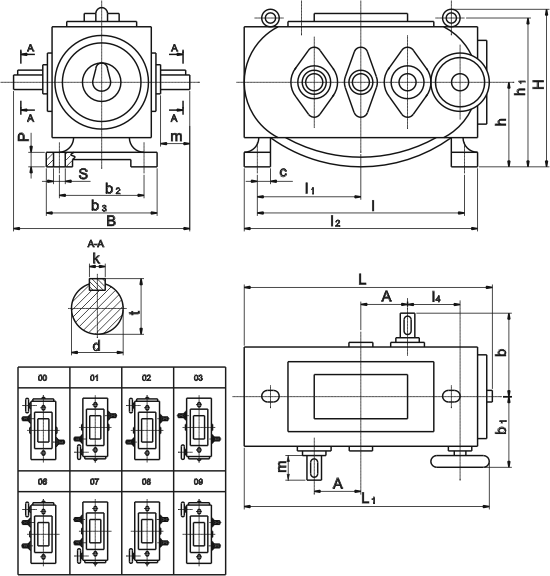 РИС. 1
Габаритные и присоединительные размеры
(Вариатор без редуктора)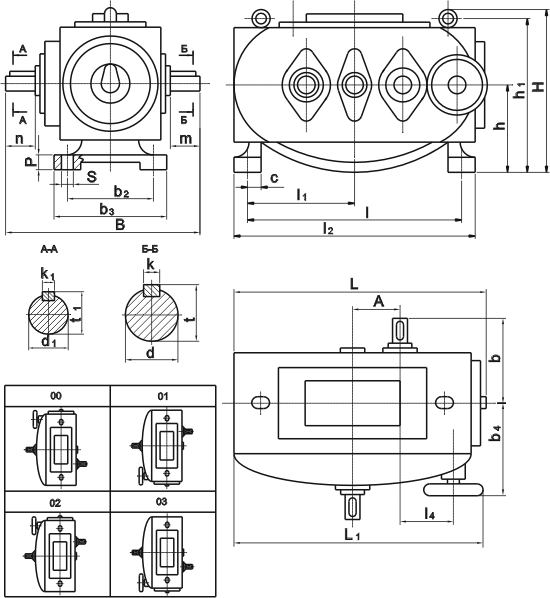 РИС. 2
Габаритные и присоединительные размеры
(Вариатор с редуктором на входе)ТАБЛ. 1
Габаритные и присоединительные размерыТехнические характеристики вариаторов без редукторной приставки на входеПримечание: Вместо двух точек в конце обозначения исполнения вариатора проставляют две цифры -условное обозначение способа регулирования и варианта сборки.ПРИМЕР УСЛОВНОГО ОБОЗНАЧЕНИЯ ПРИ ЗАКАЗЕВЦ1Б1.101-03, что означает:ВЦ1Б – типоразмер;1 - диапазон регулирования;101 - без редуктора;03 - схема сборки и способ регулирования.Технические характеристики вариаторов с редукторной приставкой на входеПримечание:1. На вариаторах ВЦ1БФ2.131-03 мощность установленного электродвигателя 0,55 кВт, на вариаторах ВЦ1БДФ2.131-73 – 1,1 кВт.
2. Для ВЦ1БФ2.131-03 и ВЦ1БДФ2.131-73 n1 = 730 об/мин.
Вместо двух точек в конце обозначения исполнения вариатора проставляют две цифры - условное обозначение способа регулирования и варианта сборки.ПРИМЕР УСЛОВНОГО ОБОЗНАЧЕНИЯ ПРИ ЗАКАЗЕ:ВЦ1Б1.131-03, где:ВЦ - вариатор цепной;1 - типоразмер (габарит);Б - модификация;1 - диапазон регулирования;131 - вариант комплектации с редуктором на входе;3 - схема сборки.Типоразмер вариатораТипоразмер вариатораLLBBBHHAAAhhh1h1h1b0b0b1b1b2b3b4b4ll1ВЦ1БВЦ1Б408408300300300280280808080132132253253253150150130130150185172172320160ВЦ1БФВЦ1БФ408408———280280909090132132253253253150150——150185172172320160ВЦ2БВЦ2Б530530370370370313313959595150150286286286185185165165240290227227480240ВЦЗБВЦЗБ670670470470470353353125125125170170326326326235235190190250300277277620310ВЦ4БВЦ4Б816816516516516420420150150150200200384384384258258238238290346336336760380ВЦ5БВЦ5Б940940660660660810810180180180250250474474474330330276276360420376376880440ВЦ6БВЦ6Б11201120794794794635635212,5212,5212,53003005905905903973973103104104804054051050525Типоразмер вариатораl2CPPSddkktmmd1d1k1t1t1nnМасса без редуктора, кгМасса без редуктора, кгМасса без редуктора, кгМасса без редуктора, кгМасса с редуктором, кгМасса с редуктором, кгМасса с редуктором, кгВЦ1Б370501616142424882750502020622,522,5363629292929343434ВЦ1БФ37050161614242488275050-----------464646ВЦ2Б53070191918282888316060282883131606048484848565656ВЦЗБ6708025251832321010358080303083333808083838383979797ВЦ4Б8161223030253838101041808038381041418080215215215215259259259ВЦ5Б940130404028454514144911011040401243438282338338338338405405405ВЦ6Б112015540403660601818641401405555165959110110660660660660745745745ИсполнениеДиапазон регулированияЧастота вращения вала , об/мин  , наЧастота вращения вала , об/мин  , наЧастота вращения вала , об/мин  , наПередаваемая мощность, кВт, приПередаваемая мощность, кВт, приКрутящий момент на выходном валу, Н*м, приКрутящий момент на выходном валу, Н*м, приКол-во оборотов рег. винта на диапазонИсполнениеn2max/n2minвходе n1выходе n2minвыходе n2maxn2minn2maxn2minn2maxКол-во оборотов рег. винта на диапазонВЦ1Б.0.101-..3950
820
730550
475
4201645
1425
12601,12
1,0
0,851,7
1,5
1,32010,0
10,2
10,08ВЦ1Б.1.101-..4,5950
820
730448
390
3342014
1755
15480,92
0,8
0,71,7
1,5
1,3208,2
8,3
8,29,6ВЦ1Б.2.101-..6820
730335
3002010
18000,7
0,61,35
1,15206,5
6,211ВЦ2Б.0.101-..3950
820
730550
475
4201645
1425
12602,24
2,0
1,73,2
2,6
2,34019
18
187,8ВЦ2Б.1.101-..4,5950
820
730448
390
3442014
1755
15481,8
1,6
1,43
2,6
2,24014,5
14,4
149,5ВЦ2Б.2.101-..6820
730335
3002010 18001,4
1,22,6
2,24012,6
1210ВЦЗБ.0.101-..3950
820
730550
475
4201645
1425
12603,35
3,0
2,65,0
4,5
3,96129,6
30,8
30,110,2ВЦЗБ. 1.101-..4,5950
820
730448
390
3442014
1755
15482,65
2,45
2,154,8
4,5
3,96123,2
25
24,512,3ВЦЗБ.2.101-..6820
730335
3002010
18002,12
1,94,5
3,96120,8
21,113,1ВЦ4Б.0.101-..3920
820
730532
475
4201596
1425
12605,3
4,7
4,17,5
6,7
6,09646
46
4612ВЦ4Б.1.101-..4,5920
820
730434
390
3441950
1755
15484,25
3,8
3,47,5
6,65
5,99637
37
3714,4ВЦ4Б.2.101-..6820
730335
3002010
18003,35 3,06,6
5,99632
3216,8ВЦ5Б.0.101-..3920
820
730532
475
4201596
1425
126010,0 8,8 7,813,2
11,8
10,518181
81
8114,5ВЦ5Б.1.101-..4,5920
820
730434
390
3441950
1755
15488,0 7,2 6,413,0
11,8
10,518165
66
6618ВЦ5Б.2.101-..6820
730335
3002010
18006,3 5,611,2
10,318153
5619,3ВЦ6Б.0.101-..3625360108011,21930018014,2ВЦ6Б. 1.101-..462531212509,51930014017,3ВЦ6Б. 2.101-..5,655023313007,51630012019,8ИсполнениеДиапазон регулированияЧастота вращения, об/мин, наЧастота вращения, об/мин, наЧастота вращения, об/мин, наЧастота вращения, об/мин, наПередаваемая мощность, кВт, приПередаваемая мощность, кВт, приКрутящий момент на выходном валу, Н*м, приКрутящий момент на выходном валу, Н*м, приКол-во оборотов рег. винта на диапазонИсполнениеn2max/n2minвходе прист. nвходе вариатора n1выходе вариат. n2minвыходе вариат. n2maxn2minn2maxn2minn2maxКол-во оборотов рег. винта на диапазонВЦ1Б.1.131-..4,51420950
820
730448
390
3342014
1755
15480,92
0,8
0,71,7
1,5
1,3208,2
8,3
8,29,6ВЦ1Б.2.131-..
ВЦ1БФ.2.131-03
ВЦ1БДФ.2.131-736820
730335
3002010
18000,7
0,61,35
1,156,5
6,211ВЦ2Б.0.131-..31440950
820
730550
475
4201645
1425
12602,24
2,0
1,73,2
2,6
2,34019
18
187,8ВЦ2Б.1.131-..4,5950
820
730448
390
3442014
1755
15481,8
1,6
1,43,0
2,6
2,24014,5
14,4
149,5ВЦ2Б.2.131-..6820
730335
3002010
18001,4
1,22,6
2,24012,6
1210ВЦЗБ.0.131-..3950
820
730550
475
4201645
1425
12603,35
3,0
2,65,0
4,5
3,96129,6
30,8
30,110,2ВЦЗБ. 1.131-..4,5950
820
730448
390
3442014
1755
15482,65
2,45
2,154,8
4,5
3,96123,2
25
24,512,3ВЦЗБ.2.131-..6820
730335
3002010
18002,12
1,94,5
3,96120,8
21,113,1ВЦ4Б.0.131-..31450920
820
730532
475
4201596
1425
12605,3
4,7
4,17,5
6,7
6,09646
46
4612ВЦ4Б.1.131-..4,5920
820
730434
390
3441950
1755
15484,25
3,8
3,47,5
6,65
5,99637
37
3714,4ВЦ4Б.2.131-..6820
730335
3002010
18003,35
3,06,6
5,99632
3216,8ВЦ5Б.0.131-..3920
820
730532
475
4201596
1425
126010,0
8,8
7,813,2
11,8
10,518181
81
8114,5ВЦ5Б.1.131-..4,5920
820
730434
390
3441950
1755
15488,0
7,2
6,413,0
11,8
10,518165
66
6618ВЦ5Б.2.131-..6820
730335
3002010
18006,3
5,611,2
10,318153
5619,3ВЦ6Б.0.131-..3625360108011,21930018014,2ВЦ6Б. 1.131-..462531212509,51930014017,3ВЦ6Б. 2.131-..5,655023313007,51630012019,8